Public Input: Citizens may address the committee regarding any item of business that is not on the agenda.  The duration for an individual speaking under Public Input is limited to three minutes.  While all comments are welcome, the committee will not take action on any item not on the agenda.1.	Addressing the BoardGeneral Items2.	Minutes3.	Correspondence4.	Circulation ReportNew Business5.	New Tech Librarian6.	ConferenceOld Business7.	Budget Update8.	Summer Food Program Update9.	Summer Reading updatesOther Items10.	Upcoming ItemsAnnouncements11.	Next Regular MeetingThe City makes reasonable accommodations for any known disability that may interfere with a person’s ability to participate in this meeting.  Persons needing accommodation must notify the City Clerk’s Office to make needed arrangements.  To make your request known, please call 406-628-7431, Ext. 2, or write to City Clerk, PO Box 10, Laurel, MT  59044, or present your request at City Hall, 115 West First Street, Laurel, Montana.  DATES TO REMEMBER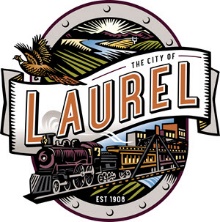 AgendaCITY OF LAURELLibrary BoardTuesday, September 14, 20216:00 PM720 W 3rd St, Laurel MT  59044